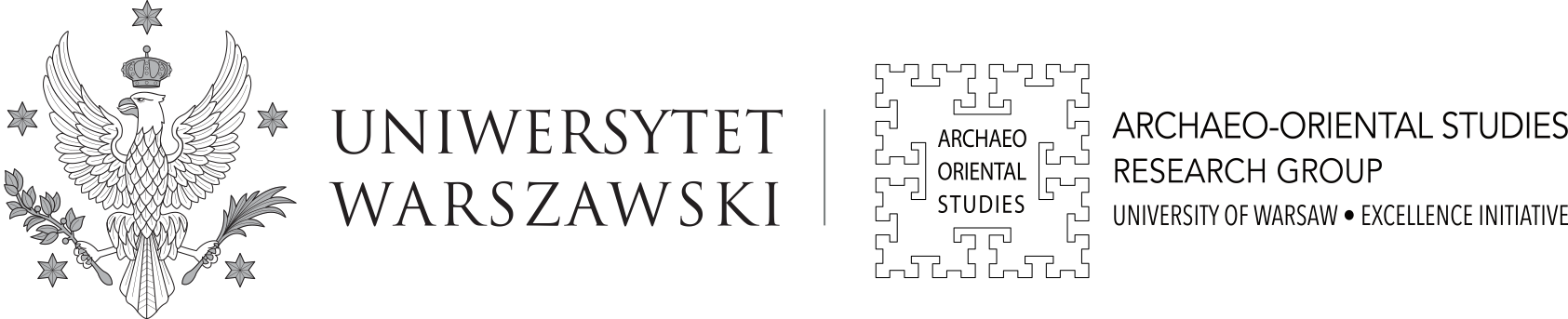 Załącznik nr 3Wzór raportu z realizacji projektuA. Informacje podstawoweB. Rozliczenie merytoryczneC. Rozliczenie finansoweA1. ImięA2. NazwiskoA3. Tytuł/Stopień naukowyA4. Stanowisko❍ asystent	❍ starszy asystent❍ adiunkt	❍ profesor uczelni❍ profesor	❍ inne, jakie?…………………………………………………A5. Telefon kontaktowyA7. Adres e-mailA6. PartnerzyA6. Partnerzy1. 1. 2. 2. A7. Numer decyzjiA7. Numer decyzjiA8. Data decyzjiA8. Data decyzjiB1. Tytuł projektu:B2. Termin realizacjiB3. Osiągnięte rezultaty (w tym uzasadnienie zgodności z założeniami Działania oraz IDUB)(do 5000 znaków)B4. Publikacja wynikówB5. Działania promocyjneC1. Zestawienie kosztówC1. Zestawienie kosztówC1. Zestawienie kosztówC1. Zestawienie kosztówLPOpis kosztu, uzasadnienie wysokości oraz wpływ na realizację celuKoszty planowane (w PLN)Koszty poniesione (w PLN)123RAZEMRAZEMC2. Całkowity koszt podprojektuC2. Całkowity koszt podprojektuDo raportu należy dołączyć zestawienie pozycji kosztowych finansowanych ze środków przyznanego dofinansowania (decyzji)  zawierające  informacje o kwocie, rodzaju kosztów i  numerze dokumentu w SAP (np. wydruk z SAP)Do raportu należy dołączyć zestawienie pozycji kosztowych finansowanych ze środków przyznanego dofinansowania (decyzji)  zawierające  informacje o kwocie, rodzaju kosztów i  numerze dokumentu w SAP (np. wydruk z SAP)Do raportu należy dołączyć zestawienie pozycji kosztowych finansowanych ze środków przyznanego dofinansowania (decyzji)  zawierające  informacje o kwocie, rodzaju kosztów i  numerze dokumentu w SAP (np. wydruk z SAP)Do raportu należy dołączyć zestawienie pozycji kosztowych finansowanych ze środków przyznanego dofinansowania (decyzji)  zawierające  informacje o kwocie, rodzaju kosztów i  numerze dokumentu w SAP (np. wydruk z SAP)data i podpis wnioskodawcy*data i podpis
Pełnomocnika Kwestora*data i podpis Dziekana
lub Kierownika Jednostki UW** W przypadku potwierdzenia złożonego z elektronicznej poczty uniwersyteckiej na podst. Zarządzenia 279 Rektora UW z dn. 10.12.2020 r., proszę dołączyć do wniosku wydruk e-mail z tym potwierdzeniem* W przypadku potwierdzenia złożonego z elektronicznej poczty uniwersyteckiej na podst. Zarządzenia 279 Rektora UW z dn. 10.12.2020 r., proszę dołączyć do wniosku wydruk e-mail z tym potwierdzeniem* W przypadku potwierdzenia złożonego z elektronicznej poczty uniwersyteckiej na podst. Zarządzenia 279 Rektora UW z dn. 10.12.2020 r., proszę dołączyć do wniosku wydruk e-mail z tym potwierdzeniem